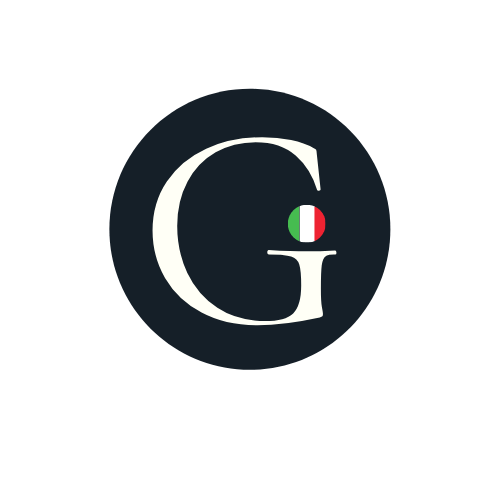 GASTRONOMIA ITALIAFOCACCIAFOCACCIA PUGLIESE Base 12” DIAMETER $14 (Semolina Rimacinata, "00" flour, Potatoes, fresh yeast, salt, honey, olive oil)FOCACCIA PUGLIESE 12” DIAMETER $18Cheery Tomatoes Tomatoes Sauce & Grana Padano CheeseTomatoes & Olives Olives & Parmiggiano Cheese Rapini & Parmiggiano Cheese Roasted Onion & Black Pepper FOCACCIA PUGLIESE (12 slices)Stuffed12” DIAMETER $ 24Caprese (Tomatoes Sauce, Burrata Cheese, Basil Pesto)Fresca  (Prosciutto Crudo, Burrata Cheese, Basil Pesto)Ottima (Prosciutto Crudo, Pecorino Cheese Cream, Truffle Sauce)Forte  (Prosciutto Crudo, Gorgonzola Cream,  Sweet Walnut Pesto)Salento (Prosciutto Cotto, Sundried Tomatoes, Black Olives)Funghi (Prosciutto Cotto, Parmiggiano Cheese, Mushrooms)Sfizio (Coppa, Gorgonzola, Honey)Ariccia (Porchetta, Caramellized Onion, Arugula)Mortazza(Mortadella, Burrata Cheese, Pistacchio pesto)PIZZA ROMANA 20 half slices - 16”x 24” - $60 Caprese (Tomatoes Sauce, Burrata Cheese, Basil Pesto)Matriciana (Tomato Sauce, Guanciale, Pecorino Cheese, Chili Flakes)Fresca  (Prosciutto Crudo, Burrata Cheese, Basil Pesto)Ottima (Prosciutto Crudo, Pecorino Cheese Cream, Truffle Sauce)Forte  (Prosciutto Crudo, Gorgonzola Cream,  Sweet Walnut Pesto)Salento (Prosciutto Cotto, Sundried Tomatoes, Black Olives)Funghi (Prosciutto Cotto, Parmiggiano Cheese, Mushrooms)Rustica (Coppa, Broccoli, Hemmental cheese)Sfizio (Coppa, Gorgonzola, Honey)Ariccia (Porchetta, Caramellized Onion, Arugula)Colazione (Potatoes, Prosciutto Cotto, Eggs)Tartufo(Roasted Potatoes, Parmiggiano Cream, Truffle sauce)LASAGNA$10 per portion Porcini Mushrooms & Truffle
Ricotta cheese & Spinach
Meat sauce & FiordilatteFOCACCIA TOSCANA SANDWICHES2.5”x 2.5” $3Caprese (Tomatoes , Burrata Cheese, Basil Pesto)Fresca  (Prosciutto Crudo, Burrata Cheese, Basil Pesto)Ottima (Prosciutto Crudo, Pecorino Cheese Cream, Truffle Sauce)  Forte  (Prosciutto Crudo, Gorgonzola Cream,  Sweet Walnut Pesto)Salento (Prosciutto Cotto, Sundried Tomatoes, Black Olives Cream)Funghi (Prosciutto Cotto, Parmiggiano Cheese, Mushrooms)  Rustica (Mortadella, Giardiniera, Hemmental Cheese, )  Mortazza (Mortadella, Burrata Cheese, Pistacchio pesto)Ariccia (Porchetta, Caramellized Onion, Arugula)  Muratore (Porchetta, Eggplant, Gorgonzola Cream)PASTRYAPRICOT CROISSANT $3.75CHOCOLATE CROISSANT ($3.75PISTACCHIO CROISSANT $3.75RICOTTA CHEESE LOBSTER TAIL  (Ricotta cheese, sugar, candied orange) $7.5HAZELNUT CREAM LOBSTER TAIL (Milk cream, hazelnut paste) $7NUTELLA LOBSTER TAIL (Milk cream, Nutella) $7PISTACCHIO LOBSTER TAIL (Milk cream,pistacchio paste) $7CANNOLO SICILIANO (Ricotta cheese, sugar, candied orange) $7CHOCOLATE CANNOLO SICILIANO (Ricotta cheese, sugar, candied wild cherry) $7BITTER CHOCOLATE PANNA COTTA (Heavy cream, sugar, potato starch, chocolate) $6.25BERRIES PANNA COTTA (Heavy cream, sugar, potato starch, berries) $6.25CANDIED WILD CHERRY PANNA COTTA (Heavy cream, sugar, potato starch, Candied cherry) $6.25TIRAMISU' $7.5PLATTERThe cost is per person, minimum order for 10 peopleIf the platter is integrated with other food options, I suggest calculating 1 portion for at least 2 peopleClassico$17DELI MEATSProsciutto Crudo 18 months, Prosciutto Cotto, Mortadella, Genoa Salami, Milano Salami, Hot Soppressata salami, DELI CHEESESBurrata, Gorgonzola dolce, Pecorino Romano, Provolone Piccante, Piave Vecchio, ANTIPASTOMix Gastronomia olives, Leccino Olives, Sundried Tomato, Pickled Eggplant, Peppers strips  Focaccia Toscana & BreadstickCasual$21 DELI MEATSProsciutto Crudo 18 months, Prosciutto Cotto, Mortadella, Genoa Salami, Milano Salami, PorchettaDELI CHEESESBurrata, Gorgonzola dolce, Gorgonzola cream, Ricotta cheese Truffle, Provolone Piccante, Grana PadanoANTIPASTOCaramelized Balsamic Onions, Mix Gastronomia olives, Gastronomia mix Antipasto, Mix Mushrooms Focaccia Toscana & Focaccia Pugliese Cherry tomatoSpecial Event$24 DELI MEATSProsciutto Crudo 24 months, Mortadella, Milano Salami, Capicollo Mild, Guanciale, Porchetta,Truffle SalamiDELI CHEESESAsiago Stravecchio, Pecorino Sardo, Grana Padano 18 months, Burrata, Gorgonzola dolce, Provolone Piccante, ANTIPASTOSundried Tomatoes Pesto, Olives Pate’, Caramelized Onion, Mix Gastronomia olives, Mix Antipasto, Focaccia Toscana , Focaccia Pugliese Cherry tomato Breadsticks Sweet Onion JamPREMIUM$27 DELI MEATSProsciutto Crudo 24 months, Italian Pepperoni, Milano Salami, Capicollo Mild, Guanciale, Porchetta, Truffle SalamiDELI CHEESESBranzi, Asiago Stravecchio, Truffle Pecorino, Grana Padano 18 months, Burrata, Provolone Piccante, Spicy chili jam, Truffle HoneyANTIPASTOSundried Tomatoes Pesto, Olives Pate’, Caramelized Onion, Mix Mushrooms, Mix Gastronomia olives, Mix Antipasto, Focaccia Toscana & Focaccia Pugliese Cherry tomato, Breadsticks and TaralliSweet onion Jam & Spicy Chili JamDELUXE$31 DELI MEATSProsciutto Crudo 24 months, Coppa, Italian Pepperoni, San Gennaro Salami, Capicollo Mild, Guanciale, Truffle SalamiDELI CHEESESBitto, Toma Piemontese, Asiago Stravecchio, Truffle Pecorino, Grana Padano 18 months, Burrata, Gorgonzola Cream, Truffle Ricotta Cheese, Walnut Pesto, Spicy chili jam, Truffle HoneyANTIPASTOSundried Tomatoes Pesto, Olives Pate’, Caramelized Onion, Mix Mushrooms, Mix Gastronomia olives, Mix Antipasto, Breadsticks, Taralli, Focaccia Toscana & Focaccia Pugliese Cherry tomatoSweet onion JamSpicy Chili Jam